Secteur des sciences économiques et socialesRéflexion autour des essentiels dans le 3e degré TQ, option « Technicien en comptabilité » Ce document a pour objectif de fournir aux enseignants des informations relatives à l’organisation de l’année scolaire 2021-2022 dans l’enseignement qualifiant du secteur des sciences économiques et sociales. L’ensemble de ces informations doit être adapté en fonction de la réalité de chaque classe.Vu le contexte de ces deux dernières années, il nous parait important de réaliser, avant tout nouvel apprentissage, une évaluation purement diagnostique des acquis des élèves (leurs points forts, leurs points plus faibles, …) et de cibler ceux qui sont nécessaires pour l’apprentissage de nouveaux savoirs. Les observations participeront à la mise en place éventuel d’un apprentissage différencié.Une évaluation diagnostique n’est pas nécessairement une évaluation « traditionnelle ». Elle peut prendre la forme d’une observation des élèves face à un exercice, un questionnaire (sur papier ou en ligne), une grille d’observation, une autoévaluation, un échange avec eux sur leurs connaissances et leur façon d’apprendre…Cela permet aux enseignants de cibler les élèves pour lesquels une remédiation est nécessaire et ceux à qui on peut proposer des activités de dépassement.La différenciation à mettre en place suite à l’évaluation diagnostique peut porter sur différents axes comme le montre le schéma suivant.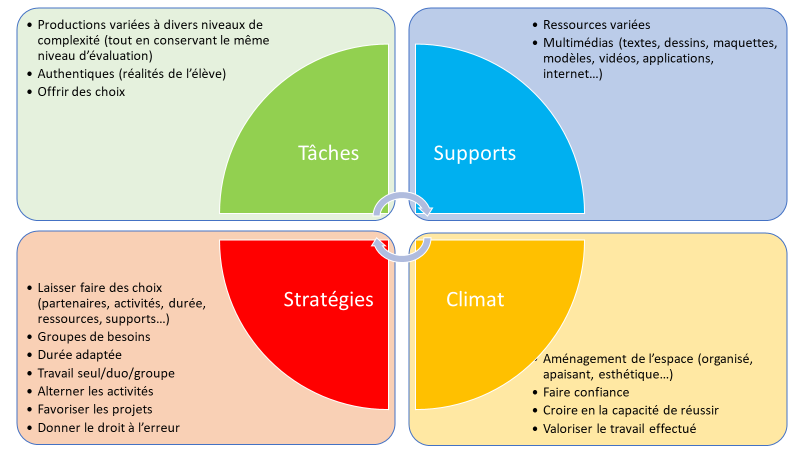 À la suite du diagnostic, l’enseignant planifie les apprentissages, les remédiations, les évaluations à valeur sommative et certificative (uniquement pour les essentiels). Des évaluations à valeur formative (pour l’ensemble des attendus du programme) sont réalisées toute l’année.Le document d’intentions pédagogiques (DIP) tient compte de cette planification.Il est conseillé à l’enseignant de repenser les espaces d’apprentissage et de continuer à utiliser le numérique qui reste une composante non négligeable du processus d’apprentissage.Les tableaux qui suivent ont pour objectif de mettre en évidence, dans les différents cours de l’OBG de 5e et 6e années, les essentiels à maitriser par des élèves de l’option. Dans le cadre de cette mise en évidence des éléments à prioriser, il est important d’insister sur le fait qu’un savoir ne doit pas être enseigné cette année parce qu’il était au programme de l’année précédente, mais parce que sa maîtrise est indispensable à l’appropriation d’un nouveau savoir. Pour le 3e degré TQ (5e et 6e années), vous trouverez ci-dessous les essentiels présentés sur base du découpage du métier en EAC et sur base du profil de formation.  Les compétences non prioritaires apparaissent avec un fond de couleur comme ci-dessous.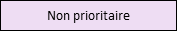 Pour toute question complémentaire, n’hésitez pas à nous contacter :jeanmarie.bauduin@segec.becatherine.libert@segec.begenevieve.perrad@segec.beVous trouverez également de nombreuses informations et ressources sur notre site à l’adresse : https://ses.fesec.be/Compétences du schéma de passationCompétences du schéma de passationCompétences du schéma de passationFonction 1 : Gérer la facturation fournisseurs - documents à l'entrée Fonction 1 : Gérer la facturation fournisseurs - documents à l'entrée Fonction 1 : Gérer la facturation fournisseurs - documents à l'entrée Vérifier les documents d'entrée1.1 Attribuer un numéro de suite à chaque pièce reçue.Vérifier les documents d'entrée1.2.1Contrôler les documents à l'entrée (mentions légales - TVA - calculs corrects)Vérifier les documents d'entrée1.2.2Traiter les anomalies: compléter lettre type (ex. réclamation)Enregistrer les documents à l’entrée1.3.1Utiliser un logiciel comptable (paramétrer les journaux, les signalétiques et les éditer) en vue de l'encodage des entréesEnregistrer les documents à l’entrée1.4.1Identifier la nature des documents à l'entréeEnregistrer les documents à l’entrée1.4.2 puce 1Enregistrer les montants exacts dans les comptes adéquats (factures belges)Enregistrer les documents à l’entrée1.4.2 puce 2Enregistrer les montants exacts dans les comptes adéquats en tenant compte des règles de TVA intra communautaire et cocontractantsEnregistrer les documents à l’entrée1.5.1Encoder à l'aide du logiciel les documents à l'entrée (factures belges)Enregistrer les documents à l’entrée1.5.2Vérifier l'encodageEnregistrer les documents à l’entrée1.6.1Etablir et tenir une fiche de stockEditer le journal des achats et effectuer les vérifications nécessaires1.7.1Editer les documentsEditer le journal des achats et effectuer les vérifications nécessaires1.7.2Lire les documents de manière critiqueEditer le journal des achats et effectuer les vérifications nécessaires1.7.3Classer les documents à l'entréeFonction 2 : Gérer la facturation clients - documents à la sortie. Fonction 2 : Gérer la facturation clients - documents à la sortie. Fonction 2 : Gérer la facturation clients - documents à la sortie. Etablir les documents relatifs aux opérations à la sortie2.1Gérer les documents commerciaux (établir une facture)Etablir les documents relatifs aux opérations à la sortie2.2.1Envoyer la facture et garder copie pour le serviceEtablir les documents relatifs aux opérations à la sortie2.3.12.3.1 Traiter les anomalies dans le cadre d’une marge d’initiative déléguée. Principalement : compléter une lettre-type.Etablir les documents relatifs aux opérations à la sortie2.4.1Tenir le journal des recettes (ventes comptoir)Etablir les documents relatifs aux opérations à la sortie2.4.2Calculer le montant de TVA et le montant hors TVA sur base du montant TVA compriseEnregistrer les documents à la sortie2.5.1Identifier la nature des documents à la sortieEnregistrer les documents à la sortie2.5.2 puce 1Enregistrer les montants exacts dans les comptes adéquats (factures belges)Enregistrer les documents à la sortie2.5.2 puce 2Enregistrer les montants exacts dans les comptes adéquats y compris intra-communautaires et co- contractants;Enregistrer les documents à la sortie2.6.1Encoder à l'aide du logiciel les documents à la sortie (factures belges)Enregistrer les documents à la sortie2.6.2Vérifier que tous les documents à la sortie sont enregistrésEditer les journaux des ventes et effectuer les vérifications nécessaires2.7.1Editer les documentsEditer les journaux des ventes et effectuer les vérifications nécessaires2.7.2Lire les documents de manière critiqueEditer les journaux des ventes et effectuer les vérifications nécessaires2.7.3Classer les documentsFonction 3 : Gérer les documents relatifs à la TVAFonction 3 : Gérer les documents relatifs à la TVAFonction 3 : Gérer les documents relatifs à la TVA3.1.1Etablir et/ou éditer les documents de TVA au niveau belge3.1.2Vérifier la concordance entre les comptes TVA et la déclaration TVAFonction 4 : Gérer les documents financiersFonction 4 : Gérer les documents financiersFonction 4 : Gérer les documents financiersOrganiser le paiement4.1.1Vérifier les documents de paiement /
Identifier les différents moyens de paiementOrganiser le paiement4.1.3Tenir à jour les échéanciers clients/fournisseurs à l'aide du logiciel et assurer le suiviOrganiser le paiement4.2.1Etablir les documents relatifs aux opérations de paiement en respectant les règles d'usageOrganiser le paiement4.2.2Appliquer les procédures de numérotation et de classementAssurer le suivi des paiements, transferts et encaissements4.3.1Réceptionner et classer les extraits de compte correspondant aux opérations effectuéesAssurer le suivi des paiements, transferts et encaissements4.4.1Vérifier les montants à partir des justificatifsAssurer le suivi des paiements, transferts et encaissements4.6.1Sur base de lettres-types, gérer les créances impayéesEnregistrer les paiements, les transferts, les encaissements4.7.1Identifier la nature de l'opération de paiement (transfert ou encaissement)Enregistrer les paiements, les transferts, les encaissements4.7.2Enregistrer les montants exacts dans les comptes adéquats (factures belges)Enregistrer les paiements, les transferts, les encaissements4.8.1Encoder à l'aide du  logiciel comptable les opérations financièresEnregistrer les paiements, les transferts, les encaissements4.8.2Vérifier que tous les documents de paiement sont enregistrésEditer les journaux financiers et effectuer les vérifications nécessaires4.9.1Editer les documents Editer les journaux financiers et effectuer les vérifications nécessaires4.9.2Lire les documents financiers de manière critiqueEditer les journaux financiers et effectuer les vérifications nécessaires4.9.3Classer les documents Fonction 5 : Effectuer des opérations diverses courantesFonction 5 : Effectuer des opérations diverses courantesFonction 5 : Effectuer des opérations diverses courantesVérifier les documents relatifs aux opérations diverses5.1.1Analyser les documents d'OD et son éventuel impact comptableVérifier les documents relatifs aux opérations diverses5.1.2Trier et vérifier les documents OD,  les numéroter et les classerVérifier les documents relatifs aux opérations diverses5.1.3Ventiler les documents OD dans les servicesVérifier les documents relatifs aux opérations diverses5.2.1Vérifier les notes de frais et déclarer les prestations du personnel au secrétariat socialVérifier les documents relatifs aux opérations diverses5.3.2Compléter divers documents administratifs courants sur base de lettres-typeEnregistrer les documents relatifs aux opérations diverses5.4.1Enregistrer les OD courantes et les justifierEnregistrer les documents relatifs aux opérations diverses5.4.2Encoder à l'aide du logiciel les documents OD dans les différents journauxEnregistrer les documents relatifs aux opérations diverses5.4.3Vérifier que tous les documents OD sont enregistrésEditer les différents journaux des O.D. et effectuer les vérifications nécessaires5.5.1Editer les documentsEditer les différents journaux des O.D. et effectuer les vérifications nécessaires5.5.2Lire les documents de manière critiqueEditer les différents journaux des O.D. et effectuer les vérifications nécessaires5.5.3Classer les documentsFonction 6 :  Participer aux travaux de fin d'exercice et/ou aux clôtures intermédiairesFonction 6 :  Participer aux travaux de fin d'exercice et/ou aux clôtures intermédiairesFonction 6 :  Participer aux travaux de fin d'exercice et/ou aux clôtures intermédiairesEditer les documents et effectuer les vérifications nécessaires6.1.1Enregistrer les OD de fin d'exercice sous directives du comptable et s'assurer de leur vraisemblanceEditer les documents et effectuer les vérifications nécessaires6.1.2Editer les documentsEditer les documents et effectuer les vérifications nécessaires6.1.3Lire les documents de manière critiqueCompétences du schéma de passation par EACCompétences du schéma de passation par EACEAC 1 Gérer les documents administratifs et comptables et comptabiliser les opérations commerciales courantes liées au commerce intérieur et les opérations financières qui s'y rapportentEAC 1 Gérer les documents administratifs et comptables et comptabiliser les opérations commerciales courantes liées au commerce intérieur et les opérations financières qui s'y rapportent1.1.1Trier et vérifier les documents à l'entrée et les numéroter1.1.2Ventiler les documents dans les services1.2.1Contrôler les documents à l'entrée (mentions légales - TVA - calculs corrects)1.2.2Traiter les anomalies: compléter lettre type (ex. réclamation)1.3.1Utiliser un logiciel comptable (paramétrer les journaux, les signalétiques et les éditer) en vue de l'encodage des entrées1.4.1Identifier la nature des documents à l'entrée1.4.2 puce 1Enregistrer les montants exacts dans les comptes adéquats (factures belges)1.5.1Encoder à l'aide du logiciel les documents à l'entrée (factures belges)1.5.2Vérifier l'encodage1.6.1Etablir et tenir une fiche de stock1.7.1Editer les documents1.7.2Lire les documents de manière critique1.7.3Classer les documents à l'entrée2.1.1Etablir une facture 2.2.1Envoyer la facture et garder copie pour le service2.4.1Tenir le journal des recettes (ventes comptoir)2.4.2Calculer le montant de TVA et le montant hors TVA sur base du montant TVA comprise2.5.1Identifier la nature des documents à la sortie2.5.2 puce 1Enregistrer les montants exacts dans les comptes adéquats (factures belges)2.6.1Encoder à l'aide du logiciel les documents à la sortie (factures belges)2.6.2Vérifier que tous les documents à la sortie sont enregistrés2.7.1Editer les documents2.7.2Lire les documents de manière critique2.7.3Classer les documents à la sortie 3.1.1Etablir et/ou éditer les documents de TVA au niveau belge3.1.2Vérifier la concordance entre les comptes TVA et la déclaration TVA4.1.1Vérifier les documents de paiement4.1.3Tenir à jour les échéanciers clients/fournisseurs à l'aide du logiciel et assurer le suivi4.2.1Etablir les documents relatifs aux opérations de paiement en respectant les règles d'usage4.2.2Appliquer les procédures de numérotation et de classement4.3.1Réceptionner et classer les extraits de compte correspondant aux opérations effectuées4.4.1Vérifier les montants à partir des justificatifs4.6.1Sur base de lettres-types, gérer les créances impayées4.7.1Identifier la nature de l'opération de paiement (transfert ou encaissement)4.7.2Enregistrer les montants exacts dans les comptes adéquats (factures belges)4.8.1Encoder à l'aide du logiciel comptable les opérations financières4.8.2Vérifier que tous les documents de paiement sont enregistrés4.9.1Editer les documents 4.9.2Lire les documents financiers de manière critique4.9.3Classer les documents EAC 2 Réaliser les opérations comptables d'une entreprise d'import-export liées à la dernière période de l'exercice EAC 2 Réaliser les opérations comptables d'une entreprise d'import-export liées à la dernière période de l'exercice 1.4.2 puce 2Enregistrer les montants exacts dans les comptes adéquats en tenant compte des règles de TVA intra communautaire et cocontractants2.5.2 puce 2Enregistrer les montants exacts dans les comptes adéquats 3.1.1Etablir et/ou éditer les documents de TVA (y compris relevés intra-communautaires)3.1.2Vérifier la concordance entre les comptes TVA et la déclaration TVA5.1.1Analyser les documents d'OD et son éventuel impact comptable5.1.2Trier et vérifier les documents OD,  les numéroter et les classer5.1.3Ventiler les documents OD dans les services5.2.1Vérifier les notes de frais et déclarer les prestations du personnel au secrétariat social5.3.2Compléter divers documents administratifs courants sur base de lettres-type5.4.1Enregistrer les OD courantes et les justifier5.4.2Encoder à l'aide du logiciel les documents OD dans les différents journaux5.4.3Vérifier que tous les documents OD sont enregistrés5.5.1Editer les documents5.5.2Lire les documents de manière critique5.5.3Classer les documents6.1.1Enregistrer les OD de fin d'exercice sous directives du comptable et s'assurer de leur vraisemblance6.1.2Editer les documents6.1.3Lire les documents de manière critique